Date | time 28/03/2023 7:10 PM | Meeting called to order by AttendanceAttendees:	Jason Picot (President), Richard Campbell (Snr Vice President), Grant Harris (Vice President), Joshua Voigt (Secretary), Ann Voigt (Treasurer), John Mossop, Matthew Reeves, Ben Reeves, Jane Frank, Elaine Scotney, Megan Gleeson, Jake Bramble, Kerrie Metcalfe, Fiona Hinton-Rogers, Craig ReevesApologies:	Mark Sinclair, Ty Johnstone, Stephen Petherbridge, Virginia Petherbridge,Approval of MinutesThe previous minutes for the 15/03/2023 were presented and approved.Moved Josh, Seconded RichBusiness Arising from Previous MinutesSavings account closing balance same as opening balance – fixed.Action List:Coaches’ nominations have been mostly sorted.1st Grade – Jason Bartlett2nd Grade – Steve Harris3rd Grade – Joshua Voigt4th Grade – Jason Picot5th Grade – Stephen Petherbridge (Mark)6th Grade – Stephen Petherbridge (Fiona)Jason called Nick Z and was unable to reach him and got no calls back.Dan Gleeson found documentation. John was able to go to Greater Waratah.Treasurer’s ReportDue to this being a special meeting a formal treasurer’s report was not presented.CorrespondenceComedy for a Cause EOI emailOrlando Bennett request to play down.Hawkeye price listsCertificate of Currency from Stephen PetherbridgeWWC NumbersLiquor License from Stephen PetherbridgeNBA Update By-LawsSponsorship Invoice sent to Optus Raymond Terrace (Johnny Tolcher)NBA Season DatesRegistration IssuesActive Kids Voucher redemption.Life Membership Document (Ian Fogarty)Council lock on building updateGameday Sportswear Order ReportSam Jordan clearance approval from PhoenixGraffiti in 1b Dugout report to NCCNBA Baseballs and ScorebooksRequest to play out of age.NBA Website entry Kevin O’Brian dispensation requestNBA By-laws update and QR codes.NDSA meeting request response.Moved Josh, Seconded: StephenNBA ReportNew Registrar (Travers Searle) is going to be watching the gradings more thoroughly and strictly this year.QR codes have been sent out – idea to put them up in the dugout for easy access.NBA is chasing money from the past number of years with rep levies and clothing.Finals will be run over 3 weekends.Major League 16th September @ TorontoAAA 9th September @ TBAMinors 2nd September @ TBAThe draw for April will be released shortly.5s/6s – 18 Games4s/3s – 19 Games1s/2s – TBAMinor League has had a run across the plate to limit excessive scores.Junior numbers:Belmont good din all but Senior LeagueWe are good in all teams.All other clubs are struggling.Gala days for the first two rounds are due to rep weekends.More use of gameday on an NBA.Wet weather number looked after by Andrew GardnerUmpires Fees – Majors $60, AAA $50, Minors $45Presidents Meeting:Junior League & Senior League to have grand finals in front of 3s/4s Grand FinalUnaccredited coaches will be monitored strictly.AgendaCoachesTwo of our coaches have not been completely qualified and will not be able to fill those positions until sorted.Fiona is going to stand in for Stephen for 6th Grade temporarily. Jason asked Mark to look after 5th Grade temporarily.By-Laws need to have club a Level C – Joshua Voigt has done the all the components apart from the registration/payment to the BNSW.Motion to have the club fund the finances of to allow josh to obtain his level C as part of the club.	Moved by Jason, 2nd Richard, unopposed.Josh to process getting his Level C through BNSWEquipment/kit bagsDiscussion into the helmet situation, majority of players Jason to action the order of helmets and remaining outstanding gear ASAP.Team App CommunicationMark and Kristen have been working to get the Team App to get setup with people in teams.Josh to send an email to all members to make sure they get access to the Team AppThe app will become the main source of truth for coaches/events/news/schedule/etc.Mission statement/NBA code of conduct (players sign)Josh has put together some packs for coaches with the NBA code of conduct for all players to sign. Would like to include the mission statement in the same so all players know what we expect from our players.Advertising of Mission Statement on Socials/Website/Team App.Rosters/DutiesNeed to find out what days people are available, being able to put people in a beneficial time slot.Will need to work on getting organising umpires due to this new bylaw for home/away teams.Grant to come up with a cost estimate and post to a to reach out to potential junior umpires.Apparel Ordered additional gear.Pants to be sold to players.Jerseys due to abundance of new playersUndershirts to be ordered soon.Matt asked questions about the cost of apparel from last season.Polos have yet to be designed/ordered.Sponsorships Tim Shakespeare (Rebel Chiropractic) has received an invoice for sponsorship for the same value as 2022 ($1k)Josh to send Chris Frank (Orica) an email to chase up.Richard has emailed Jacquie (MWBC) about following up the sponsorship.Grant asked about what we need to do to show thanks from the club.Jake mentioned getting an OPTUS Wi-Fi modem for the club to be used with the club square reader and gameday.Additional potential sponsors still yet to come, would like to have more businesses approached.Social Events & MediaPosts to be not admin and to closed page, public page/club socials posts to be made by Elaine predominately.Snuffy to get google drive for photos.Jane admin assistance Possibly looking at getting posts ready once the draw has been confirmed so that they are ready each week.Ideas to get more interactions midweek.ideas such as player profiles/interviews, Junior & Senior player of the weekExpenses & ProceduresMatt wishes to incorporate a more collective decision regarding the major club expenses going forward.Matt to investigate additional options for apparel costings, specifically approximately 130 undershirts (e.g. Onya, Grenada)Ben and Matt asked why fielding gloves were bought without their knowledge. Jason has asked Matt & Ben to investigate creating policies/procedures that are specific to each position.Grant to be involved to include governance information.General BusinessScorer’s meeting on Thursday at MWBCCertain players have only paid insurance, Ann will need to chase this up and potentially sort out payment plans.Soccer have asked to put sponsorship advertisement banners on the 1st base line. Josh to contact soccer to organise a meeting regarding the banners.Next Meeting11/04/2023 @ 7:00 pm @ Mayfield West Bowling ClubMotion to adjourn was made at 9:15 pm and was passed unanimously.Action ListTaskWhoDue DateJosh to confirm WWC numbers with Service NSWJVASAPJason to figure out date to meet with softballJPNext MeetingJason to sort out interim coaches for 5th/6th Grade JPASAPJosh to process getting his Level C through BNSWJVASAPJason to action the order of helmets and remaining outstanding gear ASAP.JP, AVASAPJosh to send an email to all members to make sure they get access to the Team AppJVEOWFinalise Mission Statement and include with Code of Conduct PacksGH, JV, ESEOWGrant to come up with a cost estimate and post to a to reach out to potential junior umpiresGHNext MeetingInventory Stocktake to better understand outstanding apparel costsAV, MRNo DateMatt to investigate additional options for apparel costings, specifically approximately 130 undershirts (e.g. Onya, Grenada)MRASAPMatt & Ben to investigate creating policies/procedures that are specific to each position. (Grant to assist regarding governance)MR, BR, GHNo DateAnn to chase up players who only paid their insurance component. AVNext MeetingJosh to contact soccer to organise a meeting regarding the banners.JVNext Meeting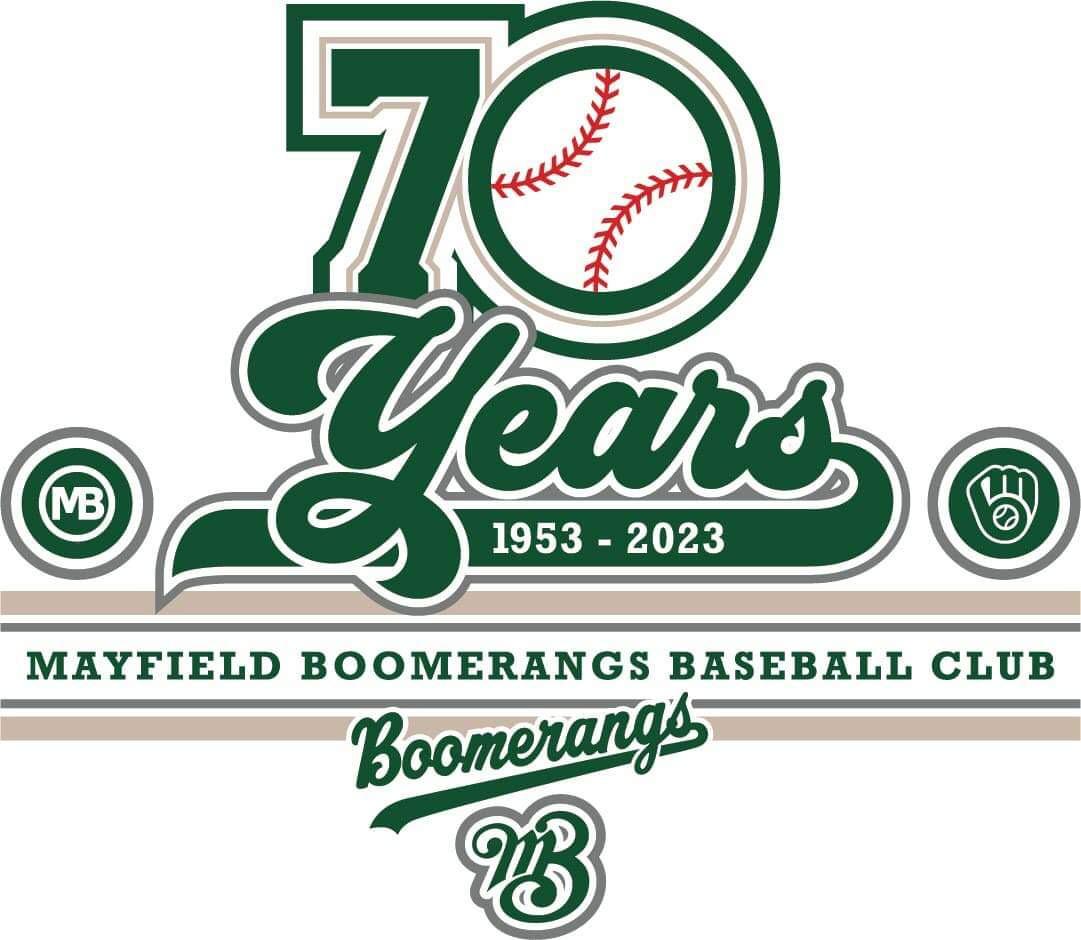 